Product Trial and Repeat PurchaseFind the words in the wordsearch and then use them to complete the paragraph below:Businesses use _________ _______  or __________  to try to persuade customers to try one of their products or services. For example in an _________  _______ you can test the equipment or in an ________shopyou can try on the products to see if they fit.  To keep customers, a business will aim to encourage _________ ______________ . To keep customers coming back to them  _______________ give customers a ________ ______  which is stamped every time you purchase and after 10 stamps you will receive a _____  drink.  If you shop at _____________ you can use your loyalty card to gain points. The points can then be used to get money off or to get _____________ _________ like a free entry to Alton Towers. Topic 3.2 Product Trial and Repurchase: Starter Activity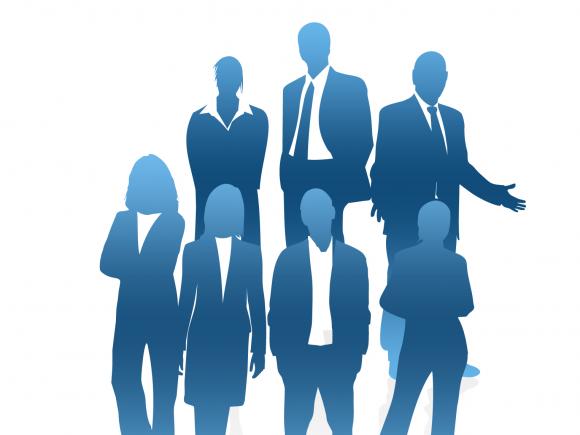 Write down a definition of the following key terms:Are all these strategies effective for all business? If yes or no give an explanation why.EAKPKMTESWSWLECVSYSLTKXCHREMZOQPALZIGISIEIXACWTSHOHRTTEFSOPSEKJTCYAERAFFGPEJXESGRAFUJOTOLTNAPSBEULQGLOLETMEQUEPCPTIAARSIOVCQLPWITYICOTNDKPOENVCDACBHOQSGNITSETYREAQRIXZGDWDBGDQPPREUOWQINNJIFPSVEDCPRODUCTTRIALTRTSVRXRWAXUJFGDIMAPPLESTOREFREELOYALTYCARDOFFICEPRODUCTTRIALREPEATPURCHASESPECIALOFFERSSTARBUCKSTESCOTESTINGKey Term:Definition:Product TrialPublic RelationsViral MarketingPenetration PricingTrade BuyersWholesalersRetailers